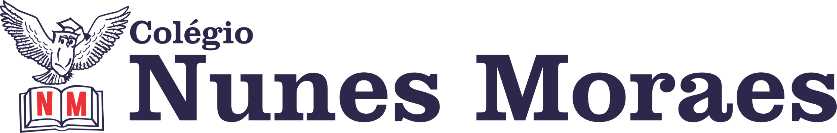 AGENDA DIÁRIA 2° ANO, 30 DE ABRIL.1ª AULA: PORTUGUÊS/GRAMÁTICAObjeto de Conhecimento: Sinais de nasalização (M,N e til). Aprendizagens Essenciais: Identificar e empregar, na escrita de palavras, marcas de nasalização: M, N e til. Capítulo 6: De quadrinho em quadrinho surge uma história.Link da aula: https://youtu.be/onEoCyEW-l0 Atividade e explicação: páginas 20 e 21.Leitura: sob orientação da professora.2ª AULA: MATEMÁTICAObjeto de Conhecimento: Leitura de gráficos e de tabelas.Aprendizagens Essenciais: Analisar e interpretar dados e informações em tabelas e gráficos de colunas.Capítulo 6: Números e o que eles valem.Link da aula: https://youtu.be/8Ew8MTfTicQ Atividade e explicação: página 25 no livro 2.3ª AULA: PORTUGUÊS/PRODUÇÃO TEXTUALObjeto de Conhecimento: Tirinha.Aprendizagens Essenciais: Planejar e produzir o gênero tirinha considerando a situação comunicativa e a finalidade do texto.Capítulo 6: De quadrinho em quadrinho surge uma história.Link da aula: https://youtu.be/8Bt6O0Ho2LY Atividade e explicação: páginas 26 e 27 no livro 2 de Língua Portuguesa.4ª AULA: ARTEObjeto de Conhecimento: Conhecendo meu corpo.Aprendizagens Essenciais: Apreciar diferentes formas de expressão corporal por meio da dança. Movimentar-se no espaço em diferentes direções e com diversos tipos de movimento acompanhando o ritmo da música. Capítulo 5: Corpo, objeto e movimentoLink da aula: https://youtu.be/uCUpu-Bjv2k Atividade e explicação: páginas 46 a 48.Forte abraço!